F-OS/TUKE/H1/01-01/17-03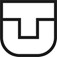 Plán hospitáciÍStrana č. 1/1